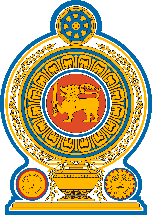 MINISTRY OF TOURISM & LANDSSRI LANKA TOURISM DEVELOPMENT AUTHORITY (SLTDA)EXPRESSION OF INTEREST (EOI)HIRING AN INDIVIDUAL CONSULTANT FOR DESIGN AND CONDUCT THE PRESTIGIOUS TOURISM AWARDS 2024CONTRACT NO: SLTDA/IRU/S/NS/ProjectManager-Tourism Award/2024/43.The Chairman, Departmental Consultancy Procurement Committee of Sri Lanka Tourism Development Authority invites eligible and qualified Consultants to indicate their interests to provide the individual consultancy services for “Design and Conduct the Prestigious TOURISM AWARDS 2024”.Accordingly, Interested Individual Consultants must provide information indicating that are qualified to perform the services described in the given Terms of Reference (TOR)The detailed Terms of References are available on SLTDA website (http://www.sltda.lk/careers) for your reference from 18th June 2024 to 28th June 2024 and requested to refer the TOR.Interested consultants may obtain further information from Assistant Director (Procurement), Procurement Division (4th floor), Sri Lanka Tourism Development Authority, No.80.Galle Road, Colombo 03 contact No.0112426800 Ext: 305, email: sltdaproc@srilanka.travel or sagarikaw@srilanka.travel.Interested Individual Consultants should send their Curriculum Vitae with the copies of the certifications to prove the required relevant qualification and the relevant previous experiences to the following address to reach on or before 14.00 hrs, 28th June 2024 & mark as “INDIVIDUAL CONSULTANT FOR DESIGN AND CONDUCT THE PRESTIGIOUS TOURISM AWARDS 2024” at the left-hand corner of the Envelop. Interviews will be held for shortlisted individuals and Department Consultants Procurement Committee decision will be the final decision of the selection process.The Chairman,Department Consultants Procurement Committee,Procurement Division (4th Floor)Sri Lanka Tourism Development Authority,No.80, Galle Road, Colombo 03.